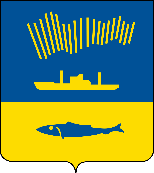 АДМИНИСТРАЦИЯ ГОРОДА МУРМАНСКАП О С Т А Н О В Л Е Н И Е 27.05.2019                                                                                                        № 1833В соответствии с Федеральным законом от 06.10.2003 № 131-ФЗ «Об общих принципах организации местного самоуправления в Российской Федерации», Законами Мурманской области от 28.05.2004 № 483-01-ЗМО                      «О государственном регулировании цен на территории Мурманской области», от 13.07.2009 № 1133-01-ЗМО «Об организации транспортного обслуживания населения на территории Мурманской области», от 26.10.2007 № 901-01-ЗМО «О предоставлении льготного проезда на автомобильном транспорте и городском наземном электрическом транспорте общего пользования обучающимся на территории Мурманской области», постановлением Правительства Мурманской области от 26.04.2019 № 193-ПП «О внесении изменений в некоторые постановления Правительства Мурманской области в части организации льготного проезда обучающихся», приказом Комитета по тарифному регулированию Мурманской области от 07.12.2018 № 88 «Об утверждении порядка установления стоимости проездного билета на территории Мурманской области», Уставом муниципального образования город Мурманск, постановлениями администрации города Мурманска от 30.10.2018 № 3757 «Об установлении регулируемых тарифов на перевозки пассажиров и багажа автомобильным транспортом и городским наземным электрическим транспортом по муниципальным маршрутам регулярных перевозок в границах муниципального образования город Мурманск на 2019 год», от 12.12.2018                       № 4316 «О мерах социальной поддержки граждан при оплате проезда и провоза багажа по муниципальным маршрутам регулярных перевозок по регулируемым тарифам в границах муниципального образования город Мурманск»                                      п о с т а н о в л я ю: 1. Внести в приложение к постановлению администрации города Мурманска от 21.12.2018 № 4454 «Об установлении стоимости проездных билетов в автомобильном транспорте и городском наземном электрическом транспорте по муниципальным маршрутам регулярных перевозок по регулируемым тарифам в границах муниципального образования город Мурманск» следующие изменения:- в строке 2.1 цифры 898,75 заменить цифрами 800,00;- в строке 2.2 цифры 305,58 заменить цифрами 272,00.2. Отделу информационно-технического обеспечения и защиты информации администрации города Мурманска (Кузьмин А.Н.) разместить настоящее постановление на официальном сайте администрации города Мурманска в сети Интернет.3. Редакции газеты «Вечерний Мурманск» (Хабаров В.А.) опубликовать настоящее постановление.4. Настоящее постановление вступает в силу со дня официального опубликования и действует до 01.01.2020.5. Контроль за выполнением настоящего постановления возложить на заместителя главы администрации города Мурманска Синякаева Р.Р.Глава администрациигорода Мурманска                                                                                А.И. Сысоев